A narrative tells a story, to entertain the reader with an imaginary adventure.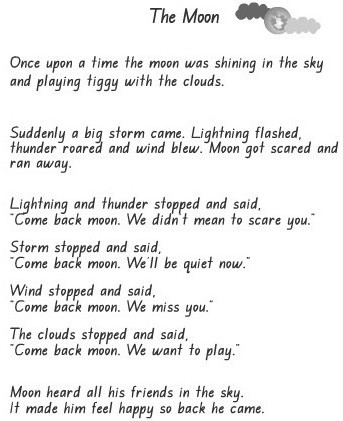 A persuasive text presents a point of view with supporting evidence. 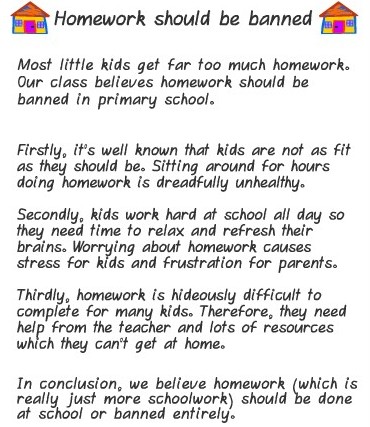 A report provides information by stating facts.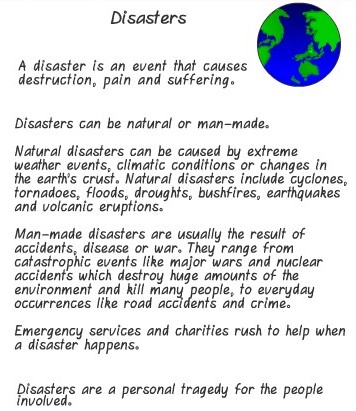 A procedure tells how to do something or makesomething.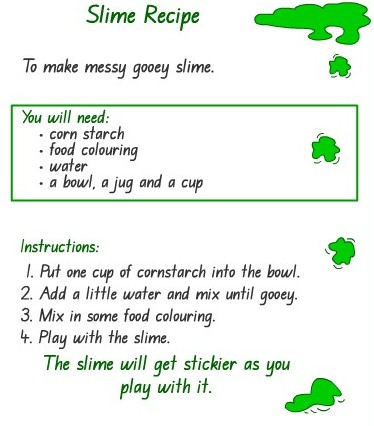 A recount retells past events or experiences.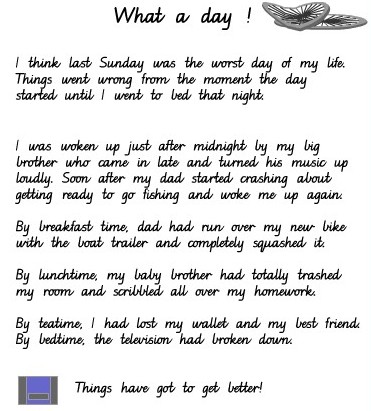 An explanation tells how something works or why something happens.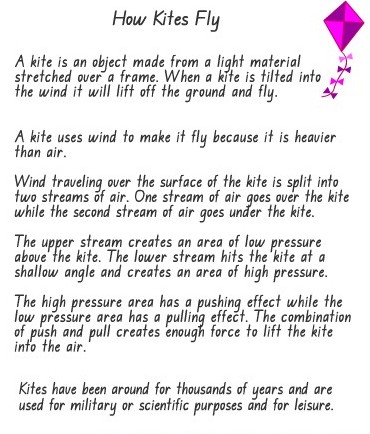 